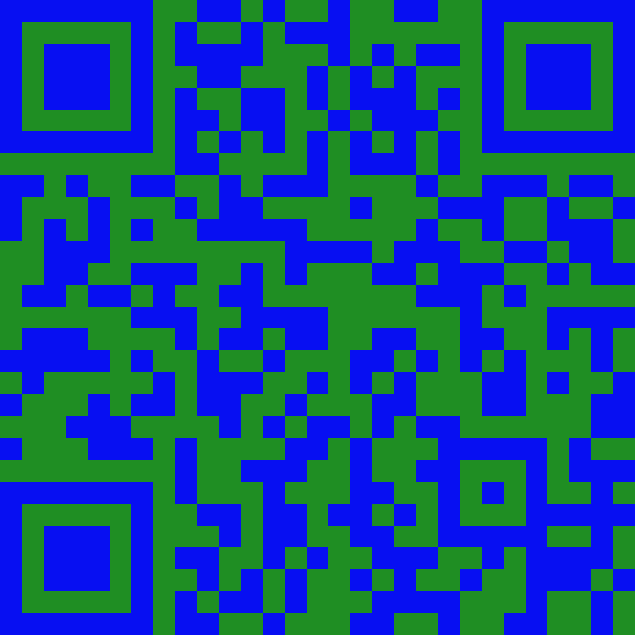 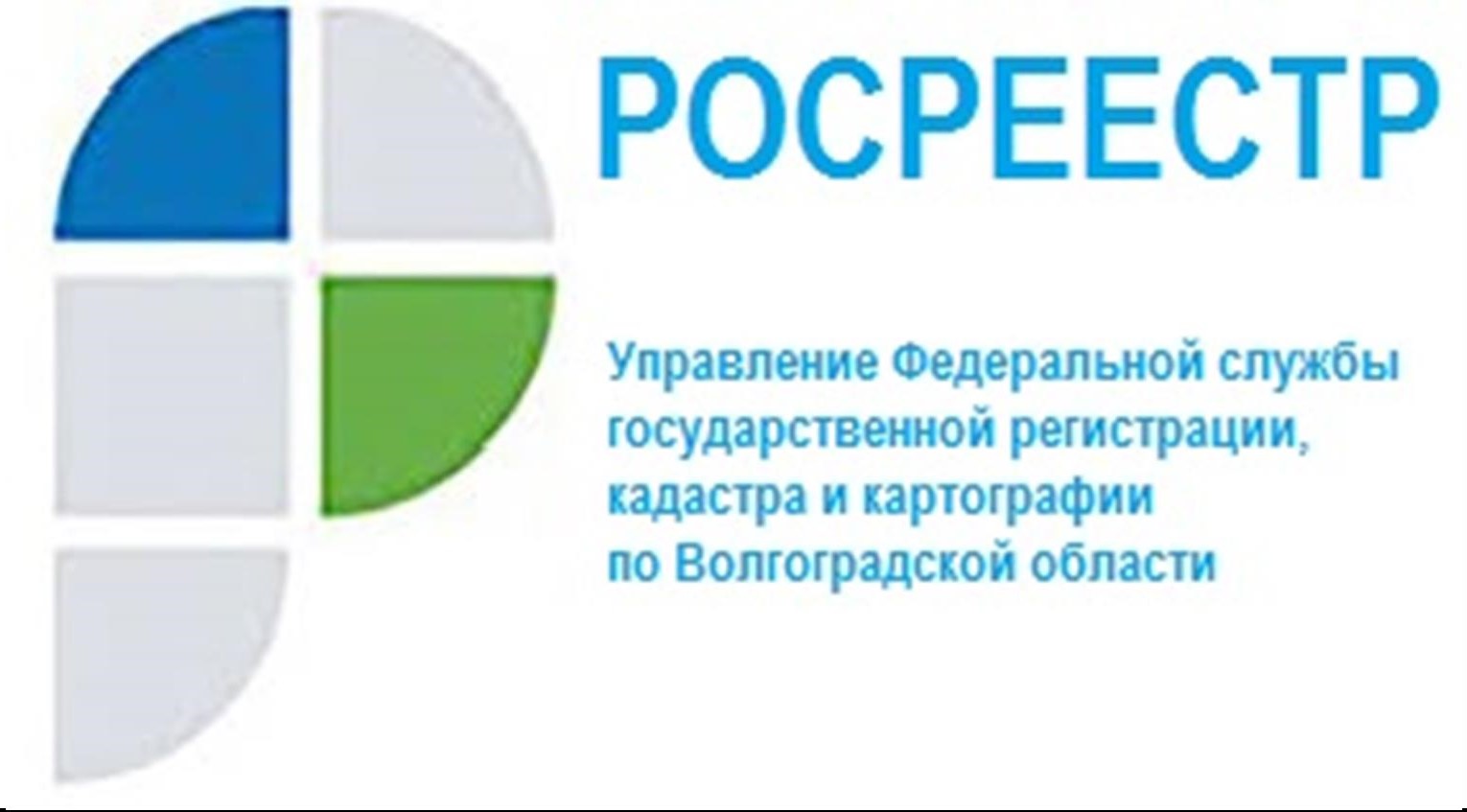 Как отказаться от права собственности на земельный участокОсобенности государственной регистрации прекращения права собственности на земельный участок регулируются статьей 56 Федерального закона от 13.07.2015г. № 218-ФЗ «О государственной регистрации недвижимости».Отказ от права собственности на землю представляет собой одностороннюю сделку. Для её совершения владельцу необходимо подать заявление в любой многофункциональный центр (МФЦ). К заявлению необходимо приложить правоустанавливающий документ на земельный участок (постановление, решение, свидетельство, государственный акт, договор или иной документ, который подтверждает право на землю). Если право собственности на земельный участок зарегистрировано в Едином государственном реестре недвижимости (ЕГРН), то представление правоустанавливающего документа не требуется.Стоит отметить, что земельный участок, от права собственности на который собственник отказался, режима бесхозяйной вещи не приобретает.Право собственности на земельный участок прекращается с даты государственной регистрации прекращения указанного права. При этом, согласно пункту 4 статьи 56 Закона о регистрации, при государственной регистрации прекращения права собственности на земельный участок вследствие отказа от такого права на него, осуществляется государственная регистрация права собственности субъекта Российской Федерации или муниципального образования, к собственности которых будет отнесен такой земельный участок, без заявления о государственной регистрации возникновения и (или) перехода права на него.В течение пяти рабочих дней с даты государственной регистрации на основании указанного пункта 4 статьи 56 Закона о регистрации прекращения права собственности на земельный участок и регистрации права собственности субъекта Российской Федерации или муниципального образования на такой земельный участок, орган регистрации прав направляет уведомление об этом в соответствующий орган государственной власти субъекта Российской Федерации или орган местного самоуправления (о регистрации права), а также лицу, подавшему заявление об отказе от права собственности на такой земельный участок (о регистрации прекращения права).Государственная регистрация прекращения права собственности на земельный участок осуществляется в срок 7 (семь) рабочих дней с даты приема в МФЦ вышеуказанного заявления и приложенных к нему документов (при отсутствии причин для приостановления либо отказа в государственной регистрации).За государственную регистрацию прекращения права собственности на земельный участок вследствие отказа от права на него государственная пошлина не взимается, то есть вся процедура осуществляется бесплатно. С уважением,Балановский Ян Олегович,Пресс-секретарь Управления Росреестра по Волгоградской областиMob: +7(937) 531-22-98E-mail: pressa@voru.ru1